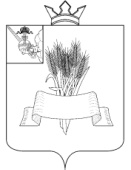 В соответствии со статьей 78 Бюджетного кодекса Российской Федерации, постановлением Администрации Сямженского муниципального округа Вологодской области от 02.05.2024 №270 «Об утверждении Порядка предоставления субсидии на увеличение уставного фонда из бюджета Сямженского муниципального округа»:Утвердить типовую форму Соглашения о предоставлении субсидии на увеличение уставного фонда из бюджета  Сямженского муниципального округа согласно приложению к настоящему распоряжению. 2. Настоящее распоряжение вступает в силу со дня его подписания.3. Настоящее распоряжение подлежит размещению на официальном сайте Сямженского муниципального округа https://35syamzenskij.gosuslugi.ru.Исполняющий обязанности         начальника Управления финансов        Сямженского муниципального округа                                        Н.Н. СамохваловаТИПОВАЯ ФОРМАсоглашения о предоставлении субсидии на увеличение уставного фонда из бюджета Сямженского муниципального округас.Сямжа                                                                                      « ____» ______________ 202__ г.       Администрация Сямженского муниципального округа Вологодской области, именуемая в дальнейшем «Администрация округа», в лице ____________________________________________________________________,                                               (наименование должности, фамилия, имя, отчество )действующего на основании Устава Сямженского муниципального округа Вологодской области с одной стороны и  __________________________________ ,                                                                                  (наименование юридического лица, фамилия, имя, отчество,                                                                                                      индивидуального предпринимателя)именуемое в дальнейшем «Получатель», в лице ______________________________________________________________________________________________ ,(наименование должности, фамилия, имя, отчество, лица, представляющего Получателя, или уполномоченного им лица)действующего на основании ________________________________________ ____________________________________________________________________, (реквизиты устава юридического лица, свидетельства о государственной регистрации индивидуального предпринимателя)с другой стороны, далее именуемые «Стороны», в соответствии с Бюджетным кодексом Российской Федерации, Порядком предоставления субсидии на увеличение уставного фонда из бюджета  Сямженского муниципального округа, утвержденным постановлением Администрации Сямженского муниципального округа от 02.05.2024 № 270 (далее Порядок предоставления субсидии) заключили настоящее соглашение (далее - Соглашение) о нижеследующем.Предмет Соглашения        1.1. Предметом настоящего Соглашения является предоставление из бюджета Сямженского муниципального округа в 20____ году  Получателю субсидии в целях увеличения уставного фонда предприятия для повышения финансовой устойчивости, обеспечения бесперебойной работы предприятия и повышения качества коммунальных услуг, оказываемых населению Сямженского муниципального округа в рамках реализации мероприятий муниципальной программы _____________________________________________________________, утвержденной постановлением Администрации Сямженского муниципального округа  от  _______  № ____ (с последующим  изменениями)» (далее - субсидия).       1.2. Результат предоставления субсидии и показатели, необходимые для достижения результата:      - государственная регистрация изменений в устав Получателя субсидии  на увеличение уставного фонда из бюджета Сямженского муниципального округана   сумму ;- погашение кредиторской задолженности предприятия за поставленные    энергоресурсы в размере.2. Условия и финансовое обеспечение предоставления Субсидии2.1. Субсидия предоставляется Получателю для достижения целей, указанных в пункте 1.1. настоящего Соглашения, в размере __________рублей.2.2. Субсидия предоставляется Получателю в соответствии с лимитами бюджетных обязательств, доведенных Администрации округа, как получателю средств бюджета Сямженского муниципального округа в рамках реализации муниципальной программы по кодам классификации расходов бюджетов Российской Федерации		 в	размере ________________рублей.                         3.Порядок перечисления Субсидии3.1. Перечисление субсидии осуществляется в установленном порядке на  отдельный лицевой  счет Получателя, открытый в Управлении финансов Сямженского муниципального округа не позднее 10 (десяти) рабочих дней со дня подписания настоящего Соглашения.4. Взаимодействие сторон4.1. Администрация обязуется:4.1.1. обеспечить перечисление Субсидии на отдельный лицевой  счет Получателя, открытый в Управлении финансов Сямженского муниципального округа в установленные настоящим Соглашением сроки;4.1.2. проводить проверки целевого использования субсидии и соблюдения Получателем условий, установленных при предоставлении субсидии.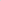 4.2. Получатель обязуется:4.2.1. использовать Субсидию на цели, установленные пунктом 1.1 настоящего Соглашения, и обеспечить достижение показателей, необходимых для достижения результата предоставления Субсидии, указанных в пункте 1.2 настоящего Соглашения;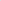 4.2.2. отразить полученную Субсидию в бухгалтерском учете как средства, внесенные для формирования уставного фонда;4.2.3. соблюдать запрет на приобретение иностранной валюты за счет средств Субсидии;4.2.4. представить в Администрацию: - отчет о расходах, источником финансового обеспечения которых является субсидия, по форме в соответствии с приложением 1 к настоящему Соглашению ежеквартально не позднее 20 числа месяца, следующего за отчетным кварталом, с приложением заверенных руководителем предприятия копий платежных поручений о погашении задолженности за поставленные энергоресурсы;- отчет о достижении значений результата предоставления субсидии, не позднее 45 рабочих дней со дня перечисления средств субсидии, по форме согласно приложению 2 к настоящему Соглашению, с приложением заверенных руководителем предприятия копий документов, подтверждающих государственную регистрацию изменений в устав предприятия в части увеличения уставного фонда.- промежуточный бухгалтерский баланс — не позднее 30 дней со дня окончания квартала, в котором перечислена Субсидия.4.2.5. Возвратить Субсидию в бюджет Сямженского муниципального округа в течение 30 календарных дней со дня получения получателем субсидии от Администрации округа уведомления о возврате Субсидии в следующих случаях:- нарушения условий, установленных при их предоставлении; 	недостижения показателей,	необходимых для достижения результата предоставления субсидии; 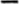 	выявления нецелевого использования средств.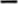 При невозврате Субсидии в установленный срок Администрация округа принимает меры по взысканию подлежащих возврату средств в бюджет Сямженского муниципального округа в судебном порядке.5. Ответственность сторон5.1. В случае неисполнения или ненадлежащего исполнения своих обязательств по настоящему соглашению Стороны несут ответственность в соответствии с законодательством Российской Федерации.6. Заключительные положения6.1. Изменение настоящего Соглашения осуществляется в письменной форме в виде дополнительных соглашений к настоящему Соглашению, которые являются его неотъемлемой частью.6.2. В случае уменьшения Администрации округа ранее доведенных лимитов бюджетных обязательств, приводящего к невозможности предоставления субсидии в размере, определенном в настоящем Соглашении, стороны должны согласовать новые условия Соглашения или при недостижения согласия по новым условиям, расторгнуть настоящее Соглашение.6.3. Расторжение настоящего Соглашения допускается по соглашению Сторон или по решению суда по основаниям, установленным действующим законодательством.6.4. Споры между Сторонами решаются путем переговоров или в судебном порядке в соответствии с законодательством Российской Федерации.6.5. Настоящее Соглашение составлено в двух экземплярах, имеющих одинаковую юридическую силу,   по одному экземпляру для каждой  из  Сторон.   7. Платежные реквизиты сторон8. Подписи СторонОТЧЕТ об осуществлении расходов, источником финансового обеспечения, которых является субсидияДиректор                          (подпись)     (фамилия, имя, отчество)   Главный бухгалтер  _____________________                                        (подпись)     (фамилия, имя, отчество)20__ г.         М.П. ОТЧЕТ о достижении значений результатов предоставления субсидии из бюджетаСямженского муниципального округаСведения о достижении значений показателей, необходимых для достижения результатов предоставления субсидииДиректор                                  (подпись)         (фамилия, имя, отчество)  Главный бухгалтер                                                          (подпись)  (фамилия, имя, отчество)   20__ г.М.П.  УПРАВЛЕНИЕ ФИНАНСОВ СЯМЖЕНСКОГО МУНИЦИПАЛЬНОГО ОКРУГА ВОЛОГОДСКОЙ ОБЛАСТИРАСПОРЯЖЕНИЕот31.05.2024№ 29-рс. Сямжа Вологодской областис. Сямжа Вологодской областис. Сямжа Вологодской областис. Сямжа Вологодской областиОб утверждении типовой формы Соглашения о предоставлении субсидии на увеличение уставного фонда из бюджета  Сямженского муниципального округаОб утверждении типовой формы Соглашения о предоставлении субсидии на увеличение уставного фонда из бюджета  Сямженского муниципального округаОб утверждении типовой формы Соглашения о предоставлении субсидии на увеличение уставного фонда из бюджета  Сямженского муниципального округаОб утверждении типовой формы Соглашения о предоставлении субсидии на увеличение уставного фонда из бюджета  Сямженского муниципального округаУтвержденараспоряжением Управления  финансов Сямженского муниципального округаот 31.05.2024 № 29-р(приложение)Администрация Сямженского муниципального округа Вологодской областиПолучательОГРН ОКТМО Место нахождения: ОГРН ОГРНИП Место нахождения: ИНН / КПП Платежные реквизиты:ИНН/КПП Платежные реквизиты:Администрация Сямженского муниципального округа Вологодской области____________  / _____________/    подпись              Ф.И.О.Наименование Получателя____________  / _____________/    подпись              Ф.И.О.Приложение № 1к Соглашению о предоставлении субсидии на увеличение уставного фонда из бюджета  Сямженского муниципального округа от ___________г. № ___Реестр расходов, источником финансового обеспечения которых является субсидияРеестр расходов, источником финансового обеспечения которых является субсидияРеестр расходов, источником финансового обеспечения которых является субсидияРеестр расходов, источником финансового обеспечения которых является субсидия№Наименование (вид) расходовСумма(руб.)Первичные учетные документы, подтверждающие осуществление расходов2.з.ВСЕГОВСЕГОПриложение № 2к Соглашению о предоставлении субсидии на увеличение уставного фонда из бюджета  Сямженского муниципального округа от ___________г. № ___НаименованиеСумма субсидииПоступилосредств из бюджетаВнесено в уставный фондВнесено в уставный фондНаправлено напогашение кредиторской задолженности за поставленные энергоресурсыНаименованиеСумма субсидииПоступилосредств из бюджетапериодсуммасуммаСубсидия наувеличение уставного фондаМУП   Междуреченского муниципального округаНаименование показателей, установленных СоглашениемПлановоезначение показателейФактическое значение показателей2Причины недостижения показателейПричины недостижения показателей